Tisková zpráva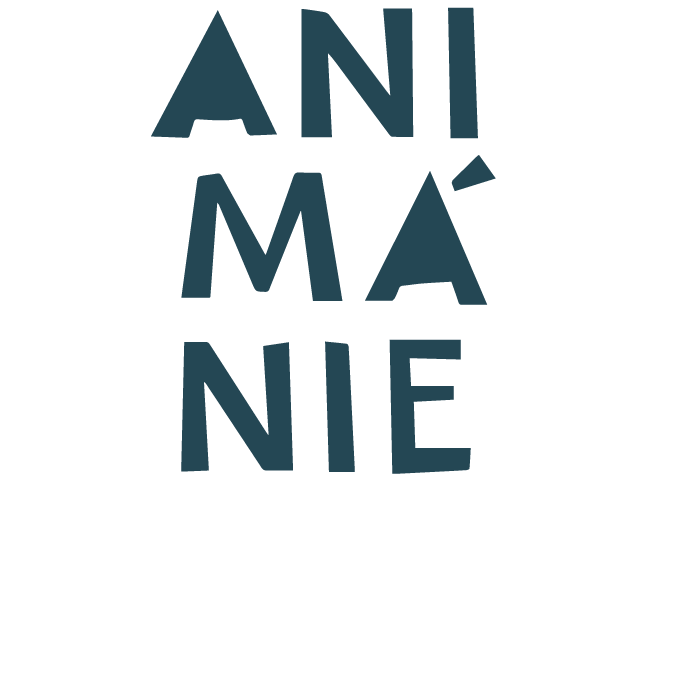 Festival Animánie pozve na zábavné inspirativní filmy pro celou rodinuPlzeň, 27. 10. 2023_ 18. ročník Festivalu Animánie zaplní od 16. do 19. listopadu prostory kulturního centra Moving Station. Mezinárodní přehlídka audiovizuální tvorby dětí a mladých tvůrců do 26 let nabídne zdarma projekce soutěžních filmů i většinu animačních a herních dílen. Festival zve ale veřejnost také na inspirativní projekce, letos mimo jiné na filmy Tonda, Slávka a kouzelné světlo, Myška a medvěd na cestách nebo Mikulášovy patálie. Vstupenky na celovečerní filmy jsou už k dostání prostřednictvím sítě GoOut.„Celovečerní filmy jsme letos vybírali tak, aby se v nich odráželo hlavní festivalové téma Ven ze tmy,“ řekla ředitelka Festivalu Animánie Lenka Špačková.Filmový program nabídne zábavné snímky pro děti, uvede ale i filmy pro dospělé publikum, jako například oceňovaný Zázračný aparát, fascinující koláž videí, která zachycuje lidstvo posedlé obrazem. Fanoušky filmové klasiky jistě potěší digitálně restaurovaný avantgardní snímek Muž s kinoaparátem, který už v roce 1920 natočil Dziga Vertov. „Jsme také velmi rádi, že se nám pro festival podařilo získat pozoruhodný snímek Tmání režiséra Ondřeje Moravce, který odhaluje pocity člověka žijícího s depresí. Je to interaktivní animovaný film ve virtuální realitě, účastníci projekce si nasadí speciální brýle a svým dotykem či hlasem budou moci ovlivnit to, co uvidí,“ řekla ředitelka Festivalu Animánie Lenka Špačková.Festival tradičně uvede studentské snímky a představí naděje animovaného filmu - jejich tvorbu nabídne prostřednictvím snímků FAMU Four a Čtyřhlas. Jedinečnou příležitost zhlédnout výběr nejlepších filmů libereckého mezinárodního festivalu přinesou Ozvěny Anifilmu 2023.Ani letos nebude na závěr festivalu chybět film světově proslulého režiséra Jana Švankmajera. Tentokrát to bude Kunstkamera. Novinka z roku 2022 je procházkou zámkem a bývalou sýpkou v Horním Staňkově, ve kterých je uložena Švankmajerova kunstkamera - sbírka kuriozit.Vstupenky na festivalové projekce jsou k dostání v síti GoOut a stojí 120 Kč, zlevněné vstupné je 100 Kč, rodinné 250 Kč a děti do 5 let mají vstup zdarma.Program Festivalu Animánie bude již brzy zveřejněn. Informace na www.festival-animanie.cz, FB a Instagramu.Kontakt pro média:Daniela Vítovákoordinátorka PR Festivalu Animániemobil: 00420 603 736 159e-mail: d.vitova@volny.cz 